Инвентаризация воинских захоронений20 апреля 2020 года на основании решения Вороновского райисполкома № 255 от 16 апреля 2020 г. «Об инвентаризации воинских захоронений» была проведена инвентаризация учетных данных воинских захоронений, расположенных на территории Вороновского района, осмотрены захоронения на предмет их благоустройства и поддержания в надлежащем состоянии. По результатам инвентаризации составлен акт. Организациям и учреждениям, на чьем балансе находятся воинские захоронения и шефствующим над памятниками, поставлены задачи по приведению их в надлежащее состояние.Основные ремонтные работы будут проводится в рамках субботника 25 апреля.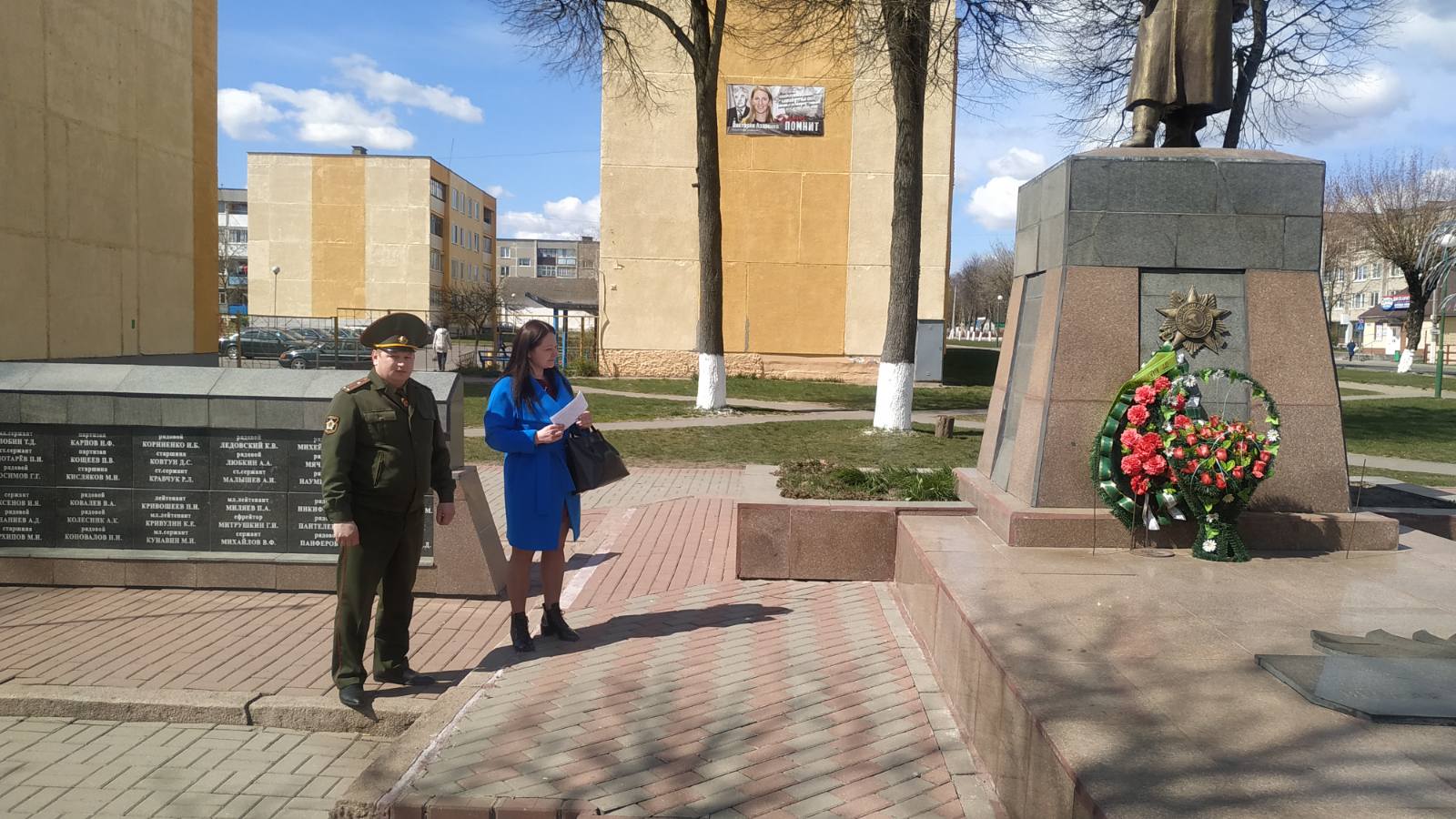 